Limited Liability Company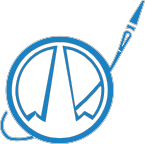 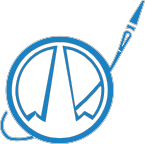 John Crane-Iskra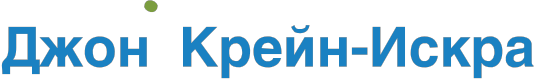 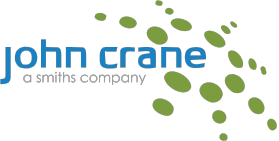 28 ul. Akademika Vedeneeva, Perm, RUSSIA, 614038 Tel./fax: +7 (342) 206-10-20info@johncraneiskra.ru; www.johncraneiskra.ruINN 5907022710 KPP590701001s/a 40702810849500111880, c/a 30101810900000000603Volgo-Vyatsky  Bank PAO Sberbank, Perm,BIK 042202603Limited Liability Company LLC John Crane-IskraDirector General: Aleksander Andreevich Koreniakinacting under the CharterINN (Taxpayer Identification Number) 5907022710 KPP (Classifier of Industrial Enterprises) 590701001OGRN (Principal State Registration Number) 1035901169853Address: Ul. Ak.Vedeneeva, 28, Perm, Russian Federation 614038, Tel./Fax: (342) 206-10-20E-mail: info@johncraneiskra.ru Settlement account 40702810849500111880 Volgo-Vyatsky Bank PAO SberbankCorrespondent account 30101810900000000603BIK (Bank Identifier Code) 045773603OKVED (All-Russian Classifier of Types of Economic Activities)28.99.9, 33.12OKPO (All-Russian Classifier of Enterprises and Organizations)15324837ОКТМО (Russian Classification on Objects of Administrative Division) 57701000